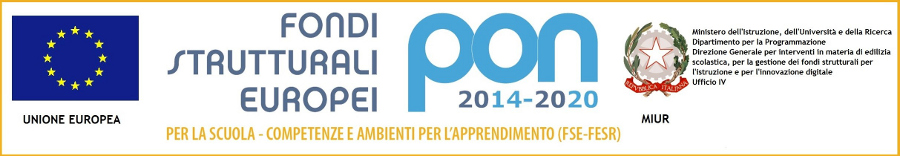 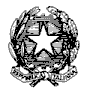 Ministero dell’Istruzione, dell’Università e della Ricerca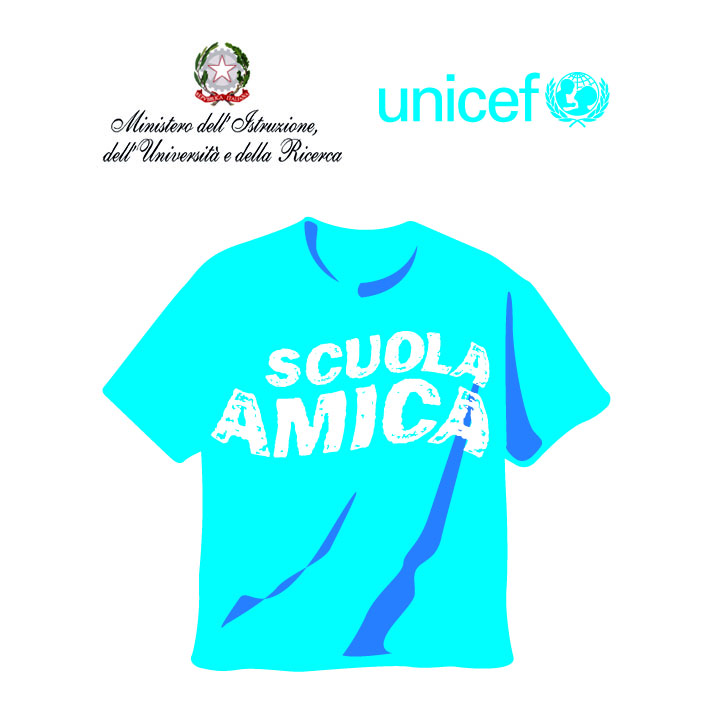 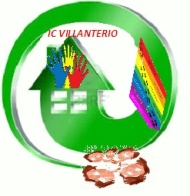 ISTITUTO COMPRENSIVO VIA NOVARIA - VILLANTERIOVia Novaria, 3 - 27019  - VILLANTERIO  (PV)  - CF: 90007680185Tel. 0382/974008  E-mail Segreteria: pvic813007@istruzione.it -  PEC: pvic813007@pec.istruzione.it E-mail Dirigente Scolastico: dirigente.icvillanterio@gmail.comSTAFF DI DIRIGENZASTAFF DI DIRIGENZAF. S. 1:  Supporto Miglioramento:  MOTTA R.F. S. 1:  Supporto Miglioramento:  MOTTA R.F. S. 2: Inclusione/Differenziazione : MORETTIN L. USARDI D.F. S. 2: Inclusione/Differenziazione : MORETTIN L. USARDI D.F. S. 3:  Orientamento/ Continuità: GOTTA G.F. S. 3:  Orientamento/ Continuità: GOTTA G.F. S. 4:  Sviluppo competenze chiave : GAMBETTINO M.F. S. 4:  Sviluppo competenze chiave : GAMBETTINO M.F. S. 5: Coordinamento infanzia: GRANATA G.Animatore Digitale : RONCHI G.Referente Cyberbullismo : GAMBETTINO M.F. S. 5: Coordinamento infanzia: GRANATA G.Animatore Digitale : RONCHI G.Referente Cyberbullismo : GAMBETTINO M.Collaboratore del Dirigente Scolastico: CODARA G.Collaboratore del Dirigente Scolastico: CODARA G.Collaboratore del Dirigente Scolastico: FUMAGALLI E..Collaboratore del Dirigente Scolastico: FUMAGALLI E..